Πάτρα, ......./....../........ΒΕΒΑΙΩΣΗΒεβαιώνεται ότι, ο/η …………........(ονοματεπώνυμο).…………………………………….., Μεταπτυχιακός Φοιτητής/Υποψήφιος Διδάκτορας του Τμήματος ………………………………………………………………………………………….………..πραγματοποίησε, βάσει της από ................. σύμβασης, τις κάτωθι ώρες: ΜΗΝΑΣ ____________ ΩΡΕΣ	_____________ (μέγιστο 64 ώρες/μήνα)ΕΛΛΗΝΙΚΗ ΔΗΜΟΚΡΑΤΙΑ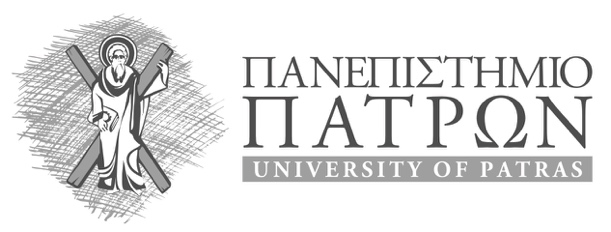 TMHMA ΠΟΛΙΤΙΚΩΝ ΜΗΧΑΝΙΚΩΝΟ ΠρόεδροςΥπεύθυνο Μέλος ΔΕΠτου Τμήματος(υπογραφή)(ονοματεπώνυμο)καθ. ΑΘΑΝΑΣΙΟΣ ΤΡΙΑΝΤΑΦΥΛΛΟΥ